10/08 RM 04117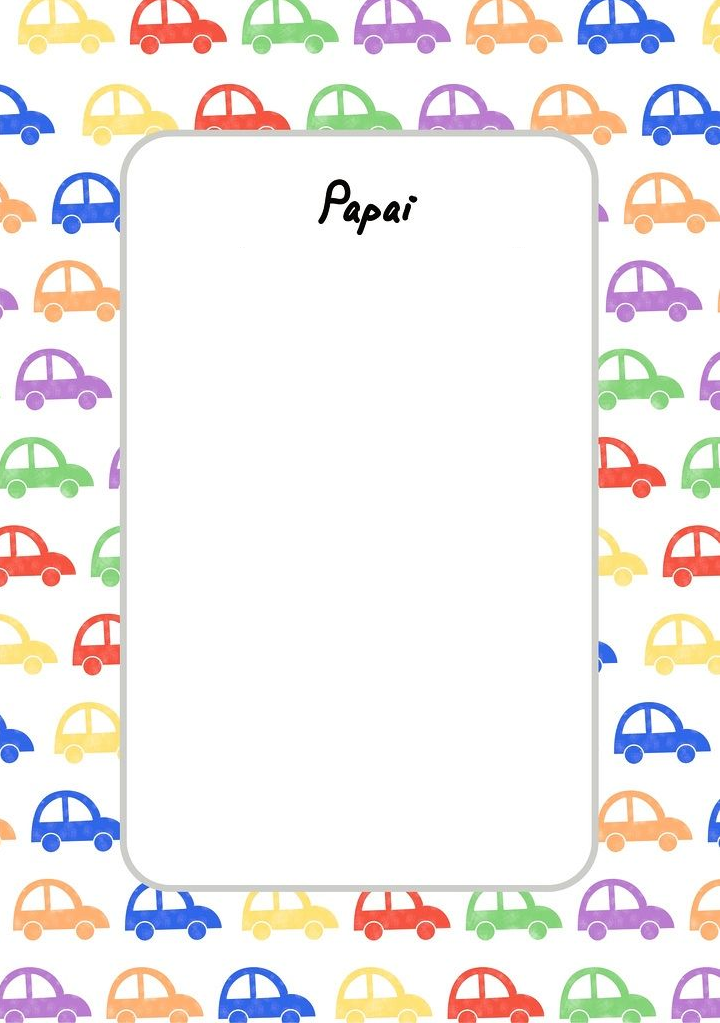 